LIGHTNING KILLS FOUR TOBACCO FAMERS [Zimbabwe]Tuesday, February 19, 2019http://www.newsdzezimbabwe.co.uk/2019/02/lightning-kills-four-tobacco-farmers.html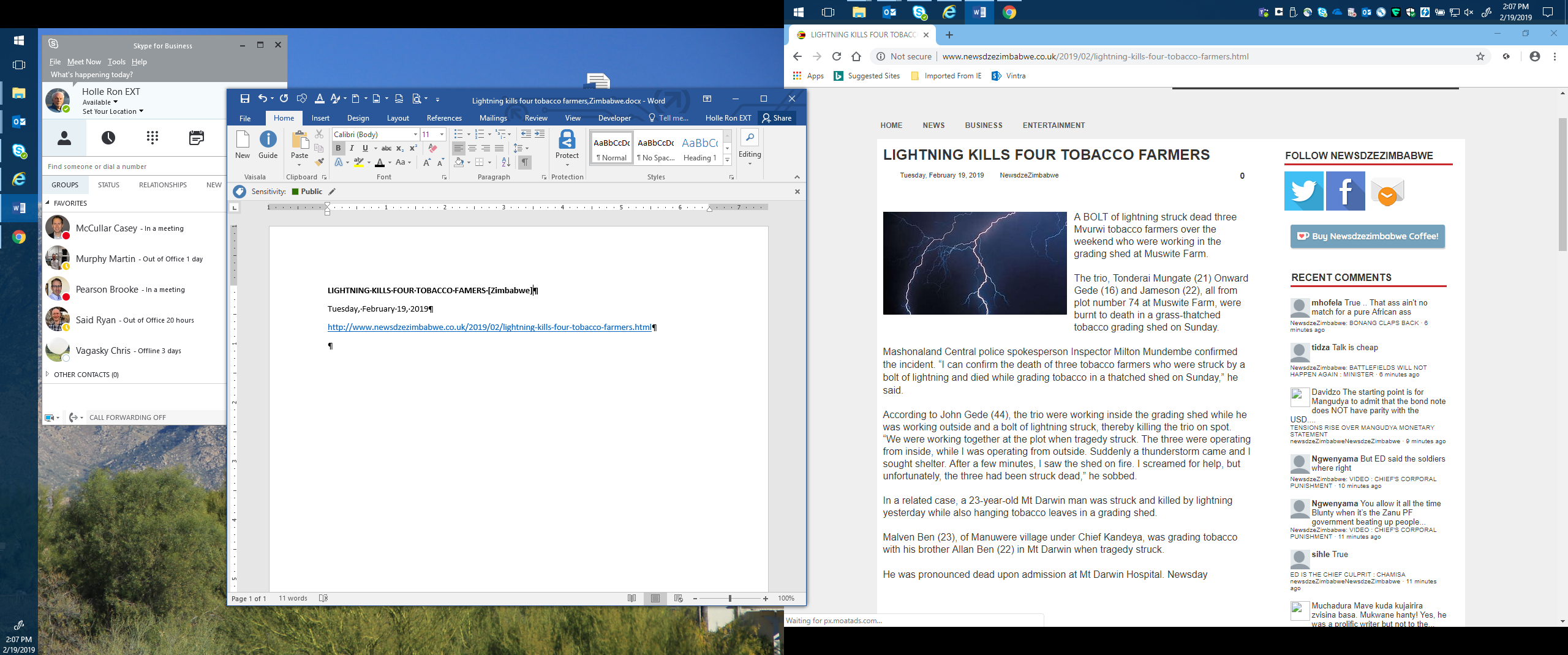 